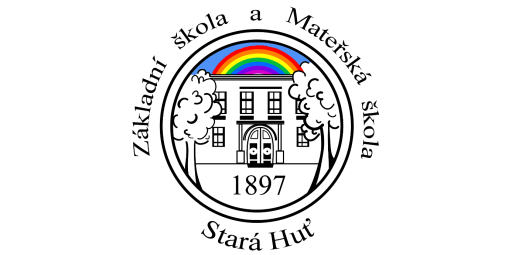                    PROVOZNÍ ŘÁD ŠKOLNÍ ZAHRADY MŠProvozovatel ZŠ a MŠ Stará Huť, okres Příbramč.j. ZŠMŠ 175/2022
PROVOZNÍ DOBA ZAHRADY A AREÁLU MŠPo- Pá od 6,30 hod do 17,00 hodHrací plocha a veškeré hrací prvky slouží pouze k účelům MŠV AREÁLU MŠ A ŠKOLNÍ ZAHRADY JE ZAKÁZÁNOZ bezpečnostních důvodů není povolena hra dítěte, případně sourozence, 
při příchodu do MŠ, či odchodu z MŠTrávit zde volný čas (bez pedagogického dozoru je školní zahrada pro neorganizovanou veřejnost uzavřena)V celém areálu je přísný zákaz kouření včetně elektronických cigaret, konzumace alkoholu, užívání drogVolné pobíhání psů a vstup psům do areálu MŠNičit a přelézat ploty a páskyJezdit na kole, odrážedle, a to i při příchodu do MŠ a odchodu z MŠ - kolo/odrážedlo je možné pouze vést po chodníkuZnečišťovat prostory zahrady a areálu MŠ odpadkyPoužívat herní zařízení k jiným účelům a jiným způsobem, než ke kterým jsou určenaUžívat herní zařízení v případě, že je zřetelně vidět jeho poškození, nebo je-li na zařízení závada viditelně označenaSvévolně odkrývat pískoviště a soukromě využívat pískoviště a herní prvky k hrám dětíBEZPEČNOST DĚTÍZa bezpečnost dětí zodpovídají učitelky v době výukyZa bezpečnost dětí zodpovídají zákonní zástupci v době, než předají své dítě učitelce a po předání dítěte učitelkouCelý areál MŠ je oplocen, popř. uzamčen a učitelky mají přehled o všech hrajících si dětech na uvedené ploše v době, kdy za ně mají zodpovědnostDenně jsou děti poučeny o bezpečném používání herních prvkůČinnosti jsou organizovány tak, aby se preventivně předcházelo úrazůmPovinností paní učitelek a dětí je před ukončením pobytu venku uklidit veškeré mobilní zařízení a hračky a zamknout jeŠkolnice či paní učitelky v případě nutnosti uzamknou vstupní branku 
a zkontrolují celkový stav zahrady
DENNÍ ÚKLID každodenní otevírání a uzamykání MŠúklid odpadků z plochy zahrady a vysypávání košeúklid venkovního sociálního zařízení úklid pískovišť, zametání obrub, zakrývání proti znečištěníběžná vizuální kontrola celého areáluPÉČE O ZELEŇ A ÚDRŽBAO údržbu a zeleň se starají zaměstnanci obce dle potřeby, popř. nárazově 
na základě dohody s provozovatelem Sekání a úklid trávy Hrabání a úklid listíDrobné prořezy keřů a dřevinÚprava okrasných květin a keřůPRŮBĚŽNÁ PÉČE O HERNÍ PRVKYPravidelná kontrola stavu pískovišť a herních prvků- školnice, pedagogovéOkamžité odstranění zjištěných nebo nahlášených závad a nedostatků - všichni zaměstnanciZjištěné závady se nahlásí provozovateli a neprodleně se zapíšou do Knihy závadDenní zakrývání pískovišťREVIZE HERNÍCH PRVKŮ1x za 2 roky výměna pískoviště či rozbor nezávadnosti pískuProvozní kontrola se provádí 1x měsíčně se zápisem do provozní knihyOdborná kontrola se provádí 1x ročně firmou, která provede i nutné opravyPřípadnou opravu, záruční opravu provádí dle smlouvy výrobce a dodavatelKontrola dle ČSN EN 1176 A 1177VENKOVNÍ VYBAVENÍPískoviště se zastíněnímPískovištěHerní sestava se skluzavkou a lanovými prvkyDomeček 2xSkluzavka ve svahuŠikmý žebřík ve svahuPérová houpačkaHoupací hnízdoKreslící tabuleInteraktivní pexesoZÁVĚREČNÁ  USTANOVENÍZahrada není veřejné hřištěPo vyzvednutí dítěte je nutné školní zahradu okamžitě bez zbytečných odkladů opustitHrací plocha a veškeré hrací prvky slouží pouze k účelům MŠŠkolní zahrada je určena k pobytu a hrám dětí pouze v přítomnosti učitelkyRodiče jsou povinni se řídit pokyny provozovateleKaždý, kdo vstupuje do areálu MŠ je povinen dodržovat všechna bezpečnostní a jiná opatření, aby nedošlo k úrazu, či porušení provozního řáduPři porušení pravidel tohoto provozního řádu školní zahrady má provozovatel právo vykázat návštěvníka z areálu školyProvozní řád školní zahrady MŠ č.j. 175/2022 nabývá účinnosti od 1. 9. 2022Ve Staré Huti dne 24. 8. 2022                                     …………………………………………………………                                                                                                  PaedDr Zdeňka Halenkovská, 
                                                                                ředitelka školy ZŠ a MŠ Stará Huť, okres Příbram